A bitmap tells which pixels to color. The map begins at the bottom. The number of rows and columns is the resolution.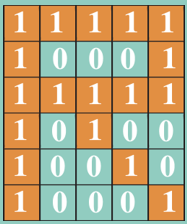 R = 10001  10010  10100  11111  10001  11111Understanding BitmapsDraw a bitmap to create the letter P. Write the bitmap for it. 